KKojonup Racecourse Act 1923Kojonup Racecourse Act 19231923/030 (14 Geo. V No. 9)15 Dec 192315 Dec 1923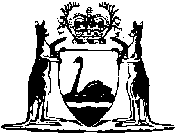 